Publicado en México  el 10/05/2022 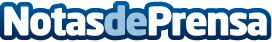 Latam Networks estará presente nuevamente en la Feria Internacional Franquicias de México (FIF 2022)Latam Networks trabaja en España, Portugal, México, Colombia, Chile, Argentina, Perú, Ecuador, Costa Rica, Panamá, Guatemala, Rep. Dominicana, etc., para franquicias interesadas en su desarrollo internacionalDatos de contacto:Pura de RojasALLEGRA COMUNICACION91 434 82 29Nota de prensa publicada en: https://www.notasdeprensa.es/latam-networks-estara-presente-nuevamente-en Categorias: Internacional Nacional Franquicias Madrid Consumo http://www.notasdeprensa.es